https://www.emerald.com/insight/content/doi/10.1108/ACMM-12-2017-1866/full/html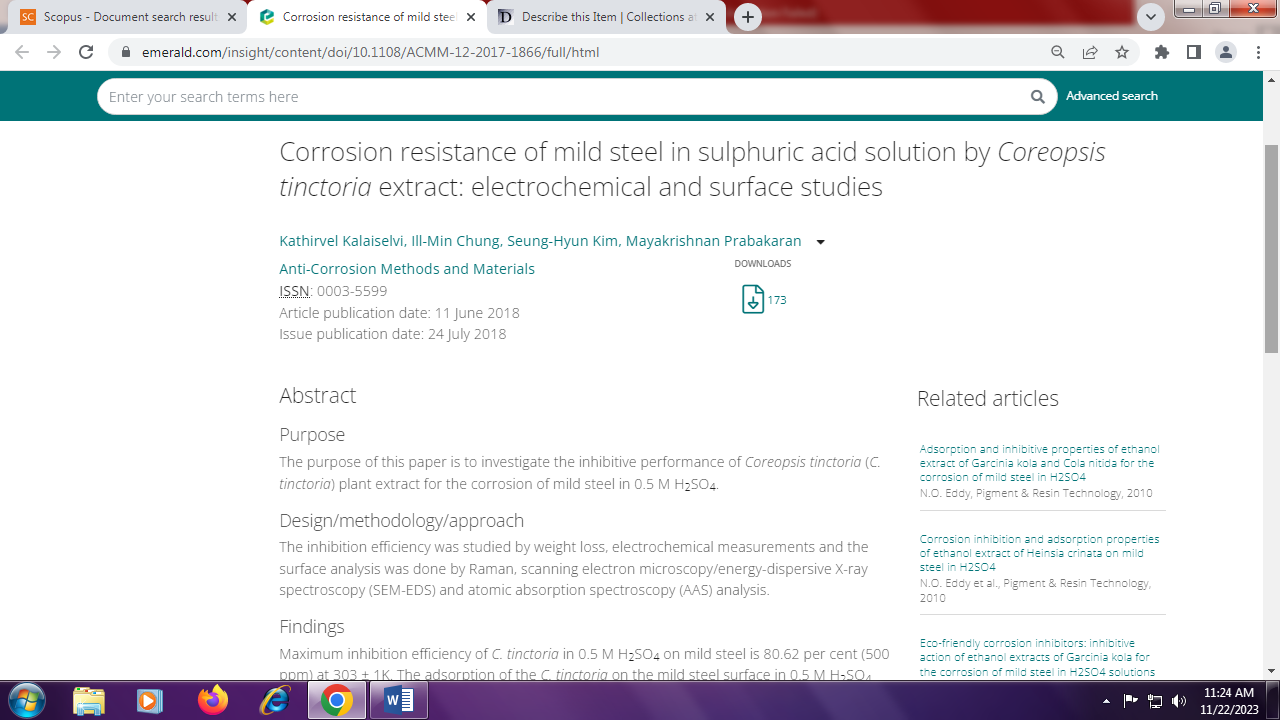 